        		INSURER OF THE GREEN 2015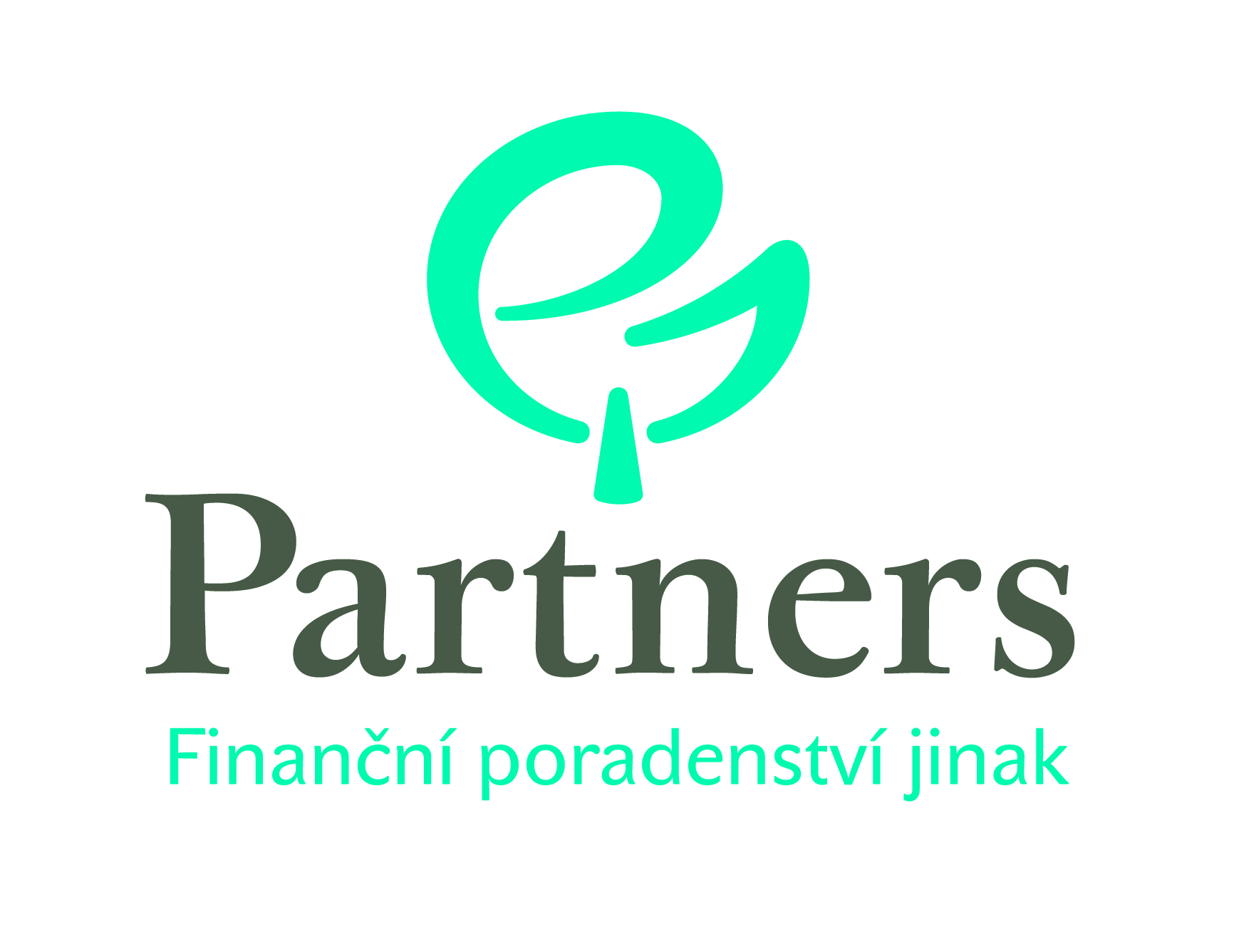                                            abecedně                                           abecedně                                           abecedně                                           abecedně JAMKA č. 1    Radecký course, Konopiště Golf Resort JAMKA č. 1    Radecký course, Konopiště Golf Resort JAMKA č. 1    Radecký course, Konopiště Golf Resort JAMKA č. 1    Radecký course, Konopiště Golf Resort JAMKA č. 1    Radecký course, Konopiště Golf Resort JAMKA č. 1    Radecký course, Konopiště Golf Resort JAMKA č. 1    Radecký course, Konopiště Golf Resort JAMKA č. 1    Radecký course, Konopiště Golf Resortčas      jméno hráče      jméno hráče     jméno hráče     jméno hráče     jméno hráče     jméno hráče    jméno hráče    jméno hráče   9.00 hCALDR KarelCALDR KarelHÁJEK LadislavHÁJEK LadislavZEMAN OndřejZEMAN OndřejZÍKA MiroslavZÍKA Miroslav   9.10 hČAJKA MichalČAJKA MichalPALLA JaromírPALLA JaromírREJZEK DanielREJZEK DanielŠUMAN FilipŠUMAN Filip   9.20 hBARTOŠ FilipBARTOŠ FilipHUSÁK PetrHUSÁK PetrKUČEROVÁ NicoleKUČEROVÁ NicoleUHROVÁ IvetaUHROVÁ Iveta   9.30 hKAWULOK  ZbyhněvKAWULOK  ZbyhněvKŘIVAN PetrKŘIVAN PetrSPILKA RichardSPILKA RichardVANÍČEK TomášVANÍČEK Tomáš   9.40 hPOSPÍŠIL RomanPOSPÍŠIL RomanTŮMA ZdeněkTŮMA ZdeněkVEIGERT JiříVEIGERT JiříZÁVITKOVSKÝ PavelZÁVITKOVSKÝ Pavel   9.50 hBESPERÁT JaroslavBESPERÁT JaroslavBEŠTA MartinBEŠTA MartinLUKEŠ RadimLUKEŠ RadimŽÁK PetrŽÁK Petr 10.00 hHNÍZDILOVÁ IlonaHNÍZDILOVÁ IlonaCHVOJKA JanCHVOJKA JanJANKOVIČ MarekJANKOVIČ MarekKŘÍŽ PetrKŘÍŽ Petr 10.10 hBOUCNÍK MojmírBOUCNÍK MojmírDOHNAL RadekDOHNAL RadekSTEINER JanSTEINER JanURVÁLKOVÁ LucieURVÁLKOVÁ Lucie 10.20 hCELLER OdonCELLER OdonFRONCOVÁ DitaFRONCOVÁ DitaHRIVNÁK MartinHRIVNÁK MartinTUREK MartinTUREK Martin 10.30 hHRADIL RadekHRADIL RadekKOVÁŘOVÁ HanaKOVÁŘOVÁ HanaMARTÍNEK DanielMARTÍNEK DanielSTRAŠÍK RadekSTRAŠÍK Radek 10.40 hHANUŠOVÁ MonikaHANUŠOVÁ MonikaKRATOCHVÍL RichardKRATOCHVÍL RichardSIVÁK PavelSIVÁK PavelŽALSKÝ KarelŽALSKÝ KarelJAMKA č. 10JAMKA č. 10JAMKA č. 10JAMKA č. 10JAMKA č. 10JAMKA č. 10JAMKA č. 10JAMKA č. 10čas     jméno hráče     jméno hráče     jméno hráče     jméno hráče     jméno hráče     jméno hráče      jméno hráče      jméno hráče   9.00 hANTONSONOVÁ LucieANTONSONOVÁ LucieČAPKA PetrČAPKA PetrČERNÝ LubošČERNÝ LubošKLACLOVÁ EliškaKLACLOVÁ Eliška   9.10 hJAKUBIČKA DanielJAKUBIČKA DanielMOC AntonínMOC AntonínREIBL ZdeněkREIBL ZdeněkRIEGL JanRIEGL Jan   9.20 hČERVINKA MilošČERVINKA MilošDOUŠA PetrDOUŠA PetrKRATOCHVÍL MartinKRATOCHVÍL MartinPŘÍCHOVSKÝ AlešPŘÍCHOVSKÝ Aleš   9.30 hKÁRAL JanKÁRAL JanKRYŃSKÁ DanaKRYŃSKÁ DanaNĚMEČEK TomášNĚMEČEK TomášNOVÁK OskarNOVÁK Oskar   9.40 hCINOLTER MartinCINOLTER MartinKNEBL TomášKNEBL TomášKROUPA PetrKROUPA PetrPUMMER JanPUMMER Jan   9.50 hMARTINČA IvanMARTINČA IvanORÁLEK PetrORÁLEK PetrŘEHÁK JaroslavŘEHÁK JaroslavŘEZNÍČKOVÁ ZuzanaŘEZNÍČKOVÁ Zuzana 10.00 hBASTIN AlešBASTIN AlešDVOŘÁK IvanDVOŘÁK IvanKRÁTKÝ PetrKRÁTKÝ PetrŽENÍŠEK TomášŽENÍŠEK Tomáš 10.10 hBUBENÍČEK JiříBUBENÍČEK JiříLAIN RomanLAIN RomanVÁCLAVÍK PetrVÁCLAVÍK PetrVESELÝ ZbyněkVESELÝ Zbyněk 10.20 hBROŽ LubomírBROŽ LubomírHORÁK JaromírHORÁK JaromírKLEIBL VáclavKLEIBL VáclavMÁNEK LiborMÁNEK Libor 10.30 hDRDA VladislavDRDA VladislavHÁZA MartinHÁZA MartinKOČÍ LiborKOČÍ LiborŠIMŮNEK MilanŠIMŮNEK Milan 10.40 hGERNEŠ OldřichGERNEŠ OldřichHEJDUK JosefHEJDUK JosefNETUKA ViktorNETUKA ViktorVINTROVÁ LucieVINTROVÁ Lucie